Secret Strength SpotterToday we each wrote our names on a post-it note and folded it up and put it in a paper cup. We then each chose a name, luckily we all picked a different name.

Purpose of activity: 
- to focus on the positives 
- to be aware of your own behaviour/attitude (classroom management) 
- There are so many distractions in our daily lives (especially for students)  and focusing on another person and there positive qualities can promote/increase real, authentic engagement in the classroom and facilitate bonding and social interactions. 

Remember:
1. Keep the name a secret 
2. Observe your person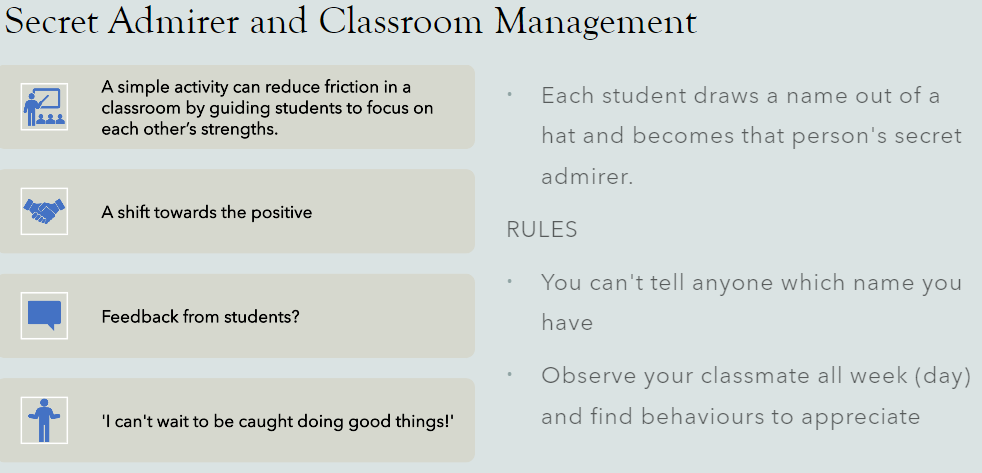 